									LOGOMEGA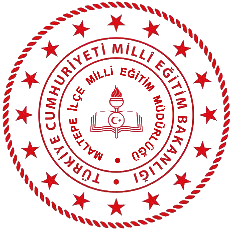 EĞİTİM MERKEZİ OKUL MÜDÜRLÜKLERİNİN YAPACAĞI İŞ VE İŞLEMLERNOYAPILACAK İŞ VE İŞLEMLERYAPILDI4 KASIM 2019 TARİHİNDE YAPILAN BİLGİLENDİRME TOPLANTISINA KATILAN PROJELERDEN SORUMLU MÜDÜR YARDIMCISI TÜM İŞ VE İŞLEMLERİN YÜRÜTÜLMESİNDEN SORUMLUDUR.4 KASIM 2019 TARİHİNDE YAPILAN BİLGİLENDİRME TOPLANTISINA KATILAN PROJELERDEN SORUMLU MÜDÜR YARDIMCISI TÜM İŞ VE İŞLEMLERİN YÜRÜTÜLMESİNDEN SORUMLUDUR.4 KASIM 2019 TARİHİNDE YAPILAN BİLGİLENDİRME TOPLANTISINA KATILAN PROJELERDEN SORUMLU MÜDÜR YARDIMCISI TÜM İŞ VE İŞLEMLERİN YÜRÜTÜLMESİNDEN SORUMLUDUR.1Eğitim Merkezinde gerçekleşecek programların sistem üzerinden takibini yapmak. Gerekirse eğitimci ile ön görüşme ile ön hazırlıkları belirlemek.2Kurumda yapılacak her seminer ya da atölye için katılımcı mevcudu kadar sınıf ya da salon ortamı hazırlamak. 3Eğitimin yapılacağı salon ya da sınıfın düzen ve temizliğine dikkat etmek.4Bilgisayar, projeksiyon, ses cihazı gibi yardımcı materyalleri kullanıma hazır halde bulundurmak. 5Kurumda yapılacak her eğitim için sistemden katılımcı listelerini alarak 2 adet imza sirküsü hazırlayarak 1 sirküyü salon kapısına asmak. 1 sirküyü eğitim sonunda katılımcılara imzalatmak. 6İmzalanan katılımcı listelerini, her eğitim için açılmış olan katılımcı listesinde Katıldı/Katılmadı şeklinde MUTLAKA sisteme işlemek.7Seminer programlarında eğitimciyi takdim etmek üzere sunuş yapmak (Örnek sunum metni ana sayfada bulunmaktadır) 8Seminer programlarında program başlamadan önce arka fon hazırlamak. (Arka fon materyali ana sayfada bulunmaktadır)9Kurumda seminer-atölye eğitimcisinin karşılanması, ağırlanması ve uğurlanmasında gereken hassasiyeti göstermek.  10Eğitimciler için müdürlüğümüz tarafından düzenlenen teşekkür belgelerini 15.11.2019 tarihinde müdürlüğümüzden imza karşılığı almak.11Eğitimcilerin yaptığı son sunumun ardından müdürlüğümüz tarafından düzenlenerek teslim edilen teşekkür belgesi takdiminin Okul Müdürü tarafından yapılmasını sağlamak.12Kurumda yapılan eğitimlerin fotoğraf çekimini yapmak üzere bir görevli belirlemek.13Kurumda yapılan her eğitimin sonunda 5 adet fotoğrafı milliegitimmaltepe@gmail.com mail adresine saat 15:00’e kadar göndermek.